Abomosalam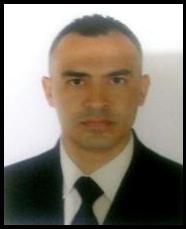 E-mail: Abomosalam-394671@2freemail.com 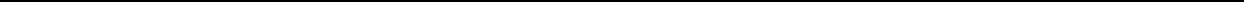 Professional SummaryI am self-motivated, ambitious and eager to learn. I am a responsible individual withstrong communication skills and work ethics besides being creative, focused and highly determined.I am willing to take responsibility and work independently. At the same time, I can work well in teams. Looking for both personal and professional growth makes me capable of working confidently under pressure. My background and experience have given me a deep insight in the culture and society together with a wider scope in the world of business.Work Experience:Financial ControllerStarted as coordinator event then I become one of the marketing teamAccountant then I promoted to Financial ControllerMaking All Kind of Financial reportsStreamlining accounting functions and operationsManaging and auditing all invoices to make the Tax declaration with right ways with outs side accounting office.CashierGreeted customers and determined their specific needs by following and generating repeat business by encouraging customers to return.Successfully sell smart plans, credit cards applications and reward cards on the daily basis.Organized shelves and displays.Explain details of payment methods to the customers and mangers .Educational Background:Skills:Very good at Microsoft office and WindowsEnglish: very good (written & spoken)Communication skillsMulti tasking skillsProblem Solving skillsAbility to Work under Pressure.Personal Information:Married	01 Aug 1988			* References furnished upon request.Sadat academy for Management Sciences Certificate (20 Hours)(2016)Modern Trends of Ware House systems and inventory controlHelwan University (Faculty of Commerce)(2014)Postgraduate Diploma in Accounting and Auditing, accumulative grade: goodCairoUniversity(Faculty of Commerce)(2012)Bachelor of Commerce Department of Accounting, accumulative grade: Pass